ÚČELOVÉ URČENÍVYMEZENÍ ZPŮSOBILÝCH A NEZPŮSOBILÝCH NÁKLADŮ/VÝDAJŮ REPREZENTACE 2019Účel poskytnutí Podpora sportovní reprezentace, která zahrnuje zejména:zajištění přípravy a účasti na mezinárodních soutěžích v kategorii seniorů a juniorů, tedy reprezentace nad 15 let s výjimkou sportů a sportovních odvětví, ve kterých je mezinárodní sportovní federací oficiálně stanovena reprezentace i v nižších věkových kategoriích, ČTS nad 12 letZajišťovatel služeb nesmí stejné výdaje spojené s naplňováním účelu odměny nebo jeho části uplatňovat u jiných poskytovatelů veřejných prostředků. Pokud byl určitý výdaj hrazen z odměny pouze zčásti, týká se zákaz podle předchozí věty pouze této části výdaje.Vymezení způsobilých a nezpůsobilých nákladů/výdajůOdměnu lze použít na způsobilé výdaje:vybavení hmotným majetkem souvisejícím s plněním věcného zaměření Smlouvy, jehož ocenění je nižší nebo rovno 40 tis. Kč vč. DPH (sportovní potřeby, míče, oblečení)vybavení nehmotným majetkem souvisejícím s plněním věcného zaměření Smlouvy, jehož ocenění je nižší nebo rovno 60 tis. Kč vč. DPH,trenérské, zdravotní, technické a servisní zabezpečení, nemateriální náklady (služby), nájemné prostor pro zabezpečení sportovní přípravy reprezentace dle věcného zaměření Smlouvy,odměny a mzdové náklady trenérů, členů realizačního týmu a dalších podpůrných pracovníků, prokazatelně se podílejících na aktivitách naplňujících věcné zaměření Smlouvy, je možné čerpat s limitem do 50 tis. Kč na osobu a měsíc. Z odměny lze hradit i související povinné zákonné odvody zaměstnavatele, které nejsou do výše limitu zahrnuty. Výše uvedený limit je platný pro výkon práce v pracovním poměru, v rámci dohod o pracích konaných mimo pracovní poměr (DPP a DPČ)limit uvedený v písm. d) je platný i pro osoby samostatně výdělečně činné a další osoby, které vykonávají trenérskou činnost a další činnosti charakterizované pod předchozím písmenem (OSVČ),odměny za sportovní výsledky související s věcným zaměřením Smlouvy s limitem do 10 % poskytnuté odměny,úrazové a cestovní pojištění, cestovné, startovné, ubytování, stravování (společné stravování, nikoli catering, vip party, slavnostní večeře) související s plněním věcného zaměření Smlouvy,ostatní výdaje vztahující se k aktivitám prokazatelně naplňujícím věcné zaměření Smlouvy, pokud nejsou uvedeny v nezpůsobilých výdajích.Odměnu nelze použít na nezpůsobilé výdaje:pořízení hmotného nebo nehmotného majetku nad rámec uvedený v odst. 1 písm. a) ab),úroky, penále, srážky a další finanční postihy, bankovní poplatky,úhradu mzdových a ostatních osobních nákladů funkcionářů sportovního spolku, např. předsedů, místopředsedů spolku apod.,finanční leasing osobních automobilů a dalšího hmotného majetku podle zákona o daních z příjmů nebo předpisů upravujících účetnictví; finančním leasingem se rozumí takový leasing, který z pronajímatele na nájemce převádí v podstatě veškerá rizika a užitky spojené s vlastnictvím aktiva, na konci nájemní doby se převádí vlastnictví aktiva na nájemce nebo nájemce má právo koupit aktivum za cenu, o které se předpokládá, že bude podstatně nižší než reálná hodnota k datu možného využití opce, doba leasingu je sjednána na podstatnou část ekonomické životnosti aktiva nebo jsou naplněny další znaky finančního leasingu,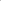 cestovních náhrady nad rámec stanovený zákonem č. 262/2006 Sb., zákoník práce, ve znění pozdějších předpisů; to se netýká cestovních nákladů spojených s účastí mezinárodních účastníků dle reglementu mezinárodní sportovní federace,vlastní podnikatelskou činnost zajišťovatel služeb odměny,pohoštění a dary.Další podmínky způsobu použití odměny:zajišťovatel služeb odměny, který zaplatil za pořízení věcí nebo služeb, obstarání výkonů nebo provedení prací peněžní prostředky z odměny a uplatnil nárok na odpočet daně z přidané hodnoty, do které zahrnul i částku, na jejíž odpočet měl právo z důvodu tohoto pořízení, nesmí tuto částku zahrnout do finančního vypořádání a vyúčtování odměny. 